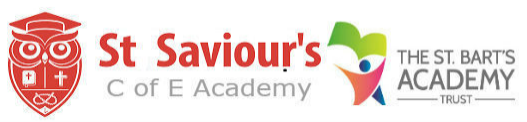             Staff Responsibilities September 2023StaffYear GroupSubject Management Tracy MorrisNTMFLCurriculum, DDSL, CD, PP, AssessmentDaniel Thorley**4PE, ComputingBeth Stephenson5PSHE, Reading, CJSEND, DDSL, Mentor (HV)Kelly Weir6 Science, Maths, HistoryBehaviour, KS2 Lead, DDSL, Mentor (DT)Cadell Barker*1Shannon O’Connor2RE, Writing, SustainabilitySchool CouncilHayleigh Vaughan*3Tricia GoodwinRPhonics, Art, DTEY/KS1 Lead, Mental Health, DDSLMentor (CB)Rhiannon LeekNMusic, Geography